TANGGAPAN SEBAGIAN KOMENTAR-KOMENTAR MASYARAT (NETIZEN) TERKAIT BERITA COVID-19 DI TELEVISI YANG PENULIS AM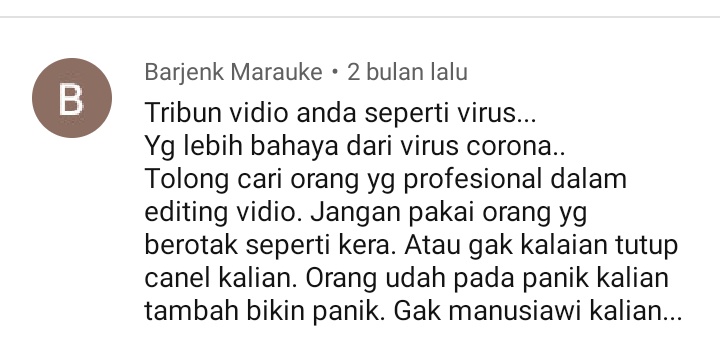 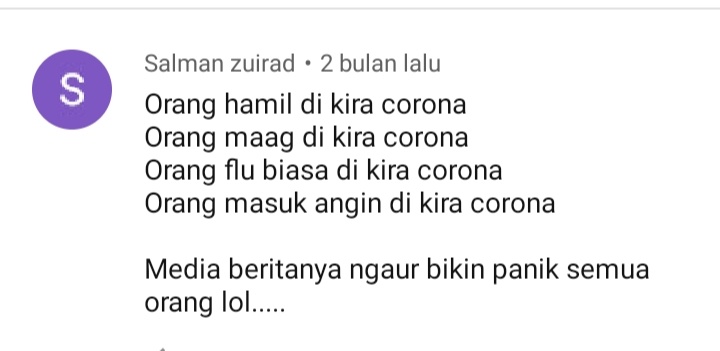 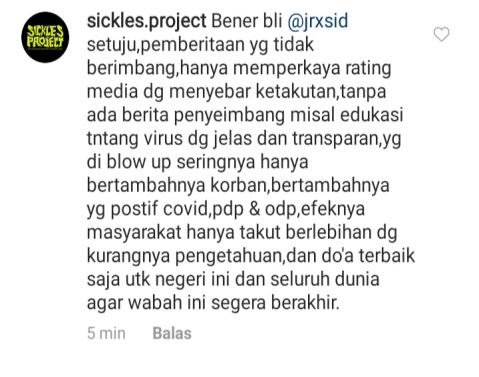 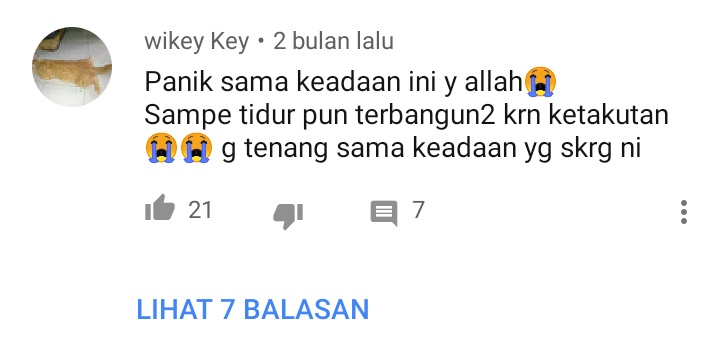 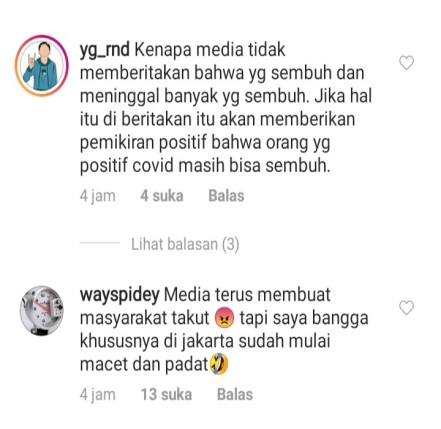 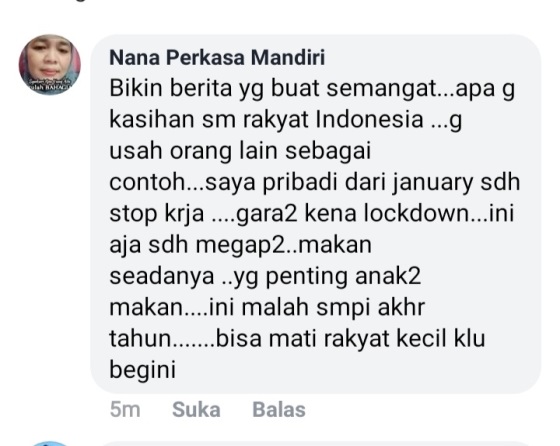 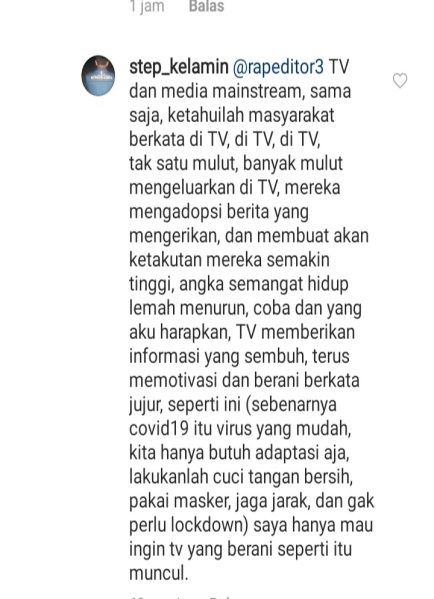 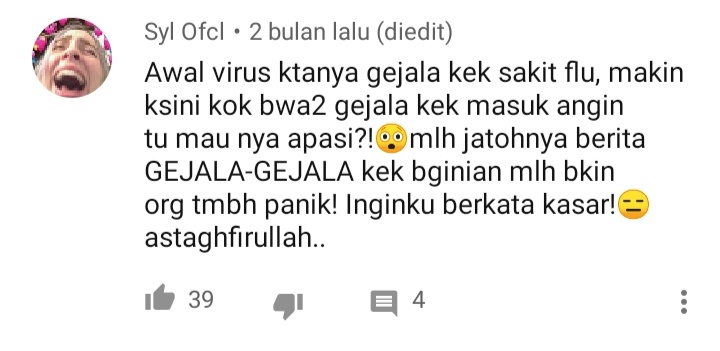 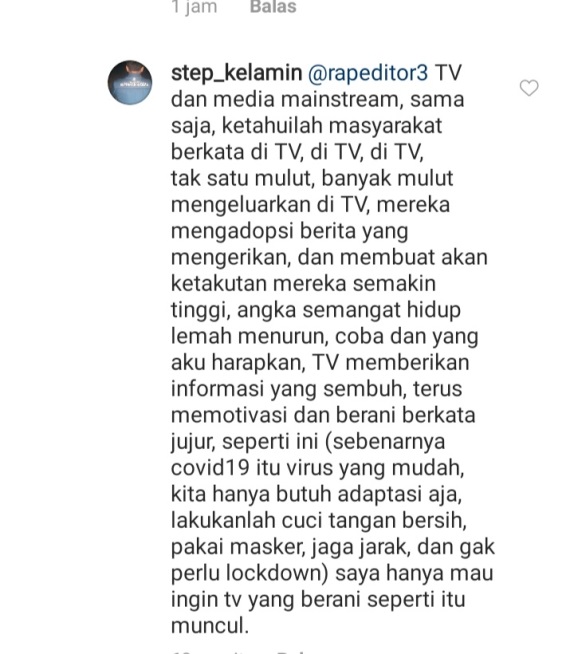 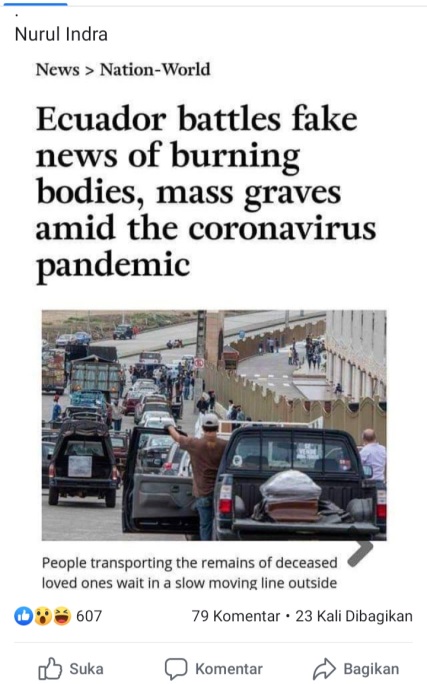 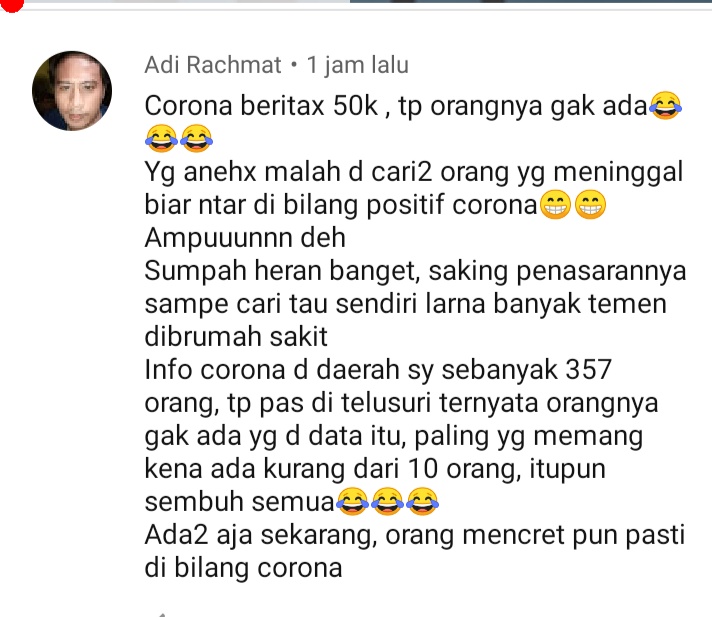 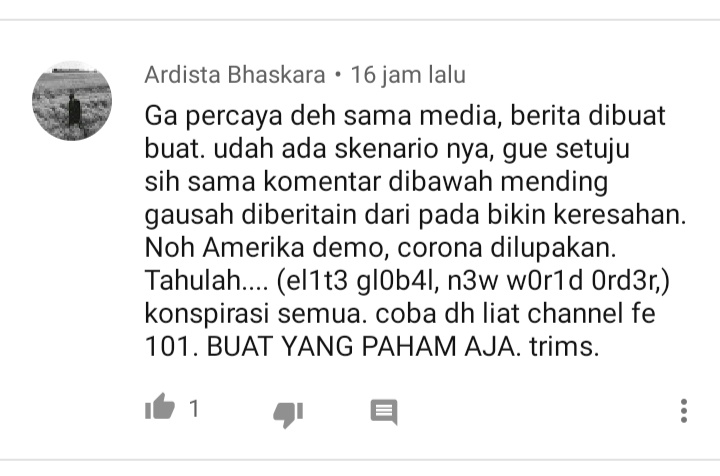 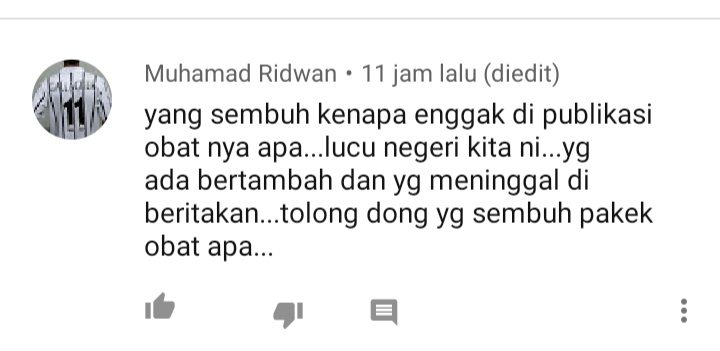 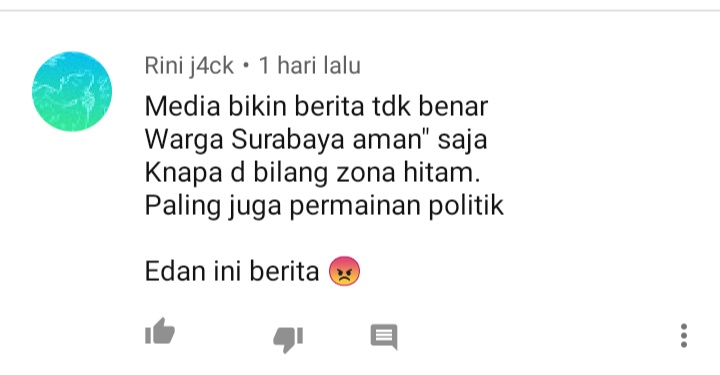 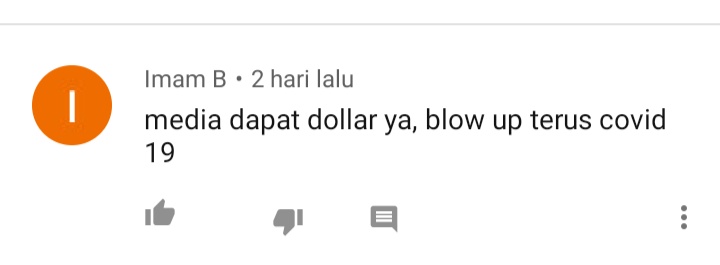 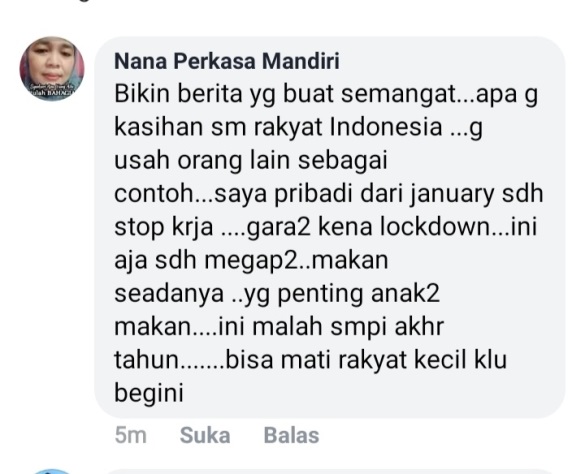 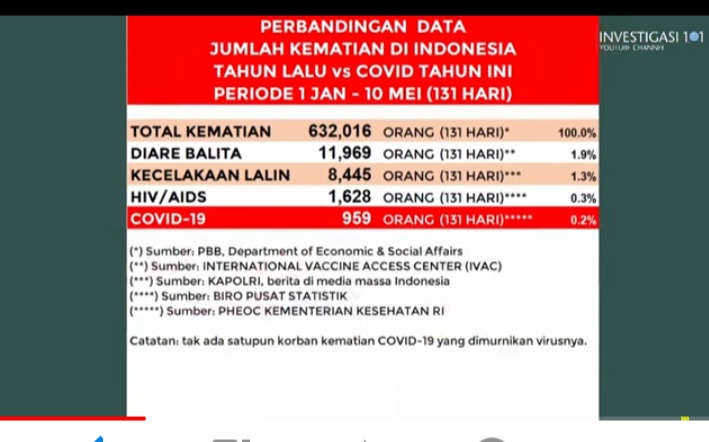 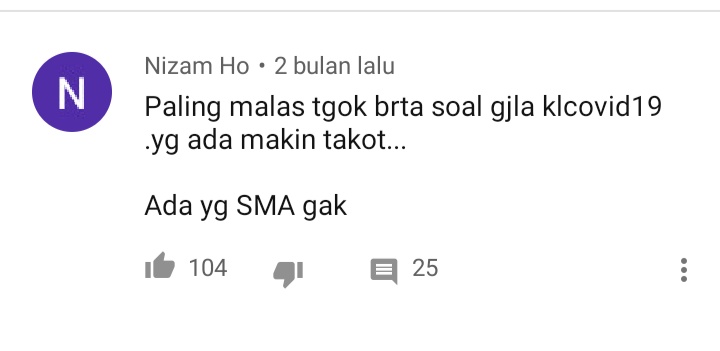 